                         Église Saint Léon IX
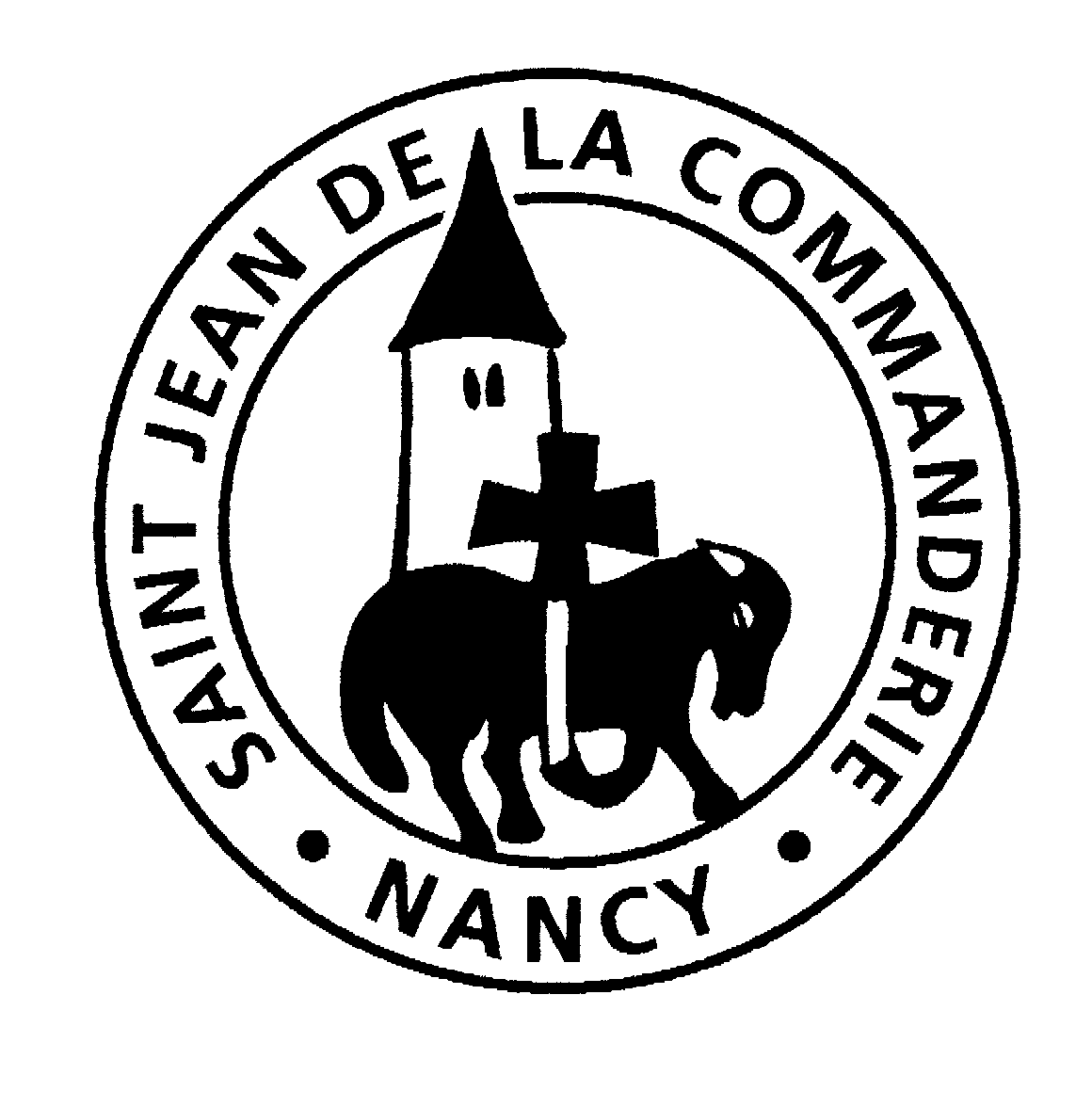                Dimanche 27 septembre 2020            26° dimanche du temps ordinaireEntrée :  Chantons à Dieu.
1 -	 Chantons à Dieu ce chant nouveau      Disons sa gloire immense.      À tout vivant ce Dieu très haut      Présente son alliance.      Un cœur ouvert : le fils livré !      Un vent de joie : l’esprit donné !      Rendons à Dieu sa grâce.
         2 -	Honneur à toi, premier vivant     À toi la gloire au père !     Louange à toi dans tous les temps,     Seigneur de ciel et terre !     Ta voix murmure : « viens au jour »     Ton cœur nous dit : « je suis l’amour,      Aimez-vous tous en frères ».
	3 -	 Esprit de Dieu, vivant amour,      Refais nos vies nouvelles      Engendre-nous, mets-nous au jour      maintiens nos cœurs fidèles.      Réveille-nous de notre nuit      Ranime en nous le feu de vie      Ô feu de joie nouvelle !Première Lecture : (Ez 18, 25-28)Si le méchant se détourne de sa méchanceté, il sauvera sa vie.PsaumeRappelle-toi, Seigneur, ta tendresse.Seigneur, enseigne-moi tes voiesfais-moi connaître ta routeDirige-moi par ta vérité, enseigne-moicar tu es le Dieu qui me sauve.Rappelle-toi, Seigneur, ta tendresse,Ton amour qui est de toujours.Oublie les révoltes, les péchés de ma jeunesse ;dans ton amour, ne m’oublie pas.Il est droit, il est bon, le Seigneur,lui qui montre aux pécheurs le chemin.Sa justice dirige les humbles,il enseigne aux humbles son chemin.Deuxième lecture : (Ph 2, 1-11)Ayez en vous les dispositions qui sont dans le Christ-Jésus.Alléluia !
Mes brebis écoutent ma voix, dit le Seigneur ; moi, je les connais et elles me suivent.Évangile de Jésus-Christ selon Saint Matthieu	En ce temps-là, Jésus disait aux grands prêtres et aux anciens du peuple : « quel est votre avis ? Un homme avait deux fils. Il vient trouver le premier et lui dit : « Mon enfant, va travailler aujourd’hui à la vigne ». Celui-ci répondit : « je ne veux pas ». Mais ensuite, s’étant repenti, il y alla. Puis le père alla trouver le second et lui parla de la même manière. Celui-ci répondit : « oui, Seigneur ». et il n’y alla pas.Lequel des deux a fait la volonté du père ? ». Ils lui répondent : « le premier ». Jésus leur dit : « les publicains et les prostituées vous précèdent dans le royaume de Dieu. Car Jean le baptiste est venu à vous sur le chemin de la justice, et vous n’avez pas cru à sa parole ; mais les publicains et les prostituées y ont cru. Tandis que vous, après avoir vu cela, vous ne vous êtes même pas repentis plus tard pour croire à sa parole. »Prière universelle : Seigneur, écoute-nous, Seigneur, exauce-nous.Pour que notre foi nous aide à modifier notre comportement lorsqu’il est néfaste pour nous-mêmes et pour autrui, pour que nous sachions recevoir et entendre ton pardon, Seigneur nous te prions. R/.Pour que les personnes qui ne sont pas toujours en phase avec les doctrines de l’Église, se sentent cependant accueillies en son sein, Seigneur, nous te prions. R/.Pour que notre foi ne soit pas une foi de façade mais que nous la vivions le plus profondément possible dans notre vie quotidienne, Seigneur nous te prions. R/.Communion :Le Seigneur a libéré son peupleAlléluia, Alléluia, Alléluia.1 - Nous sommes devenus des hommes nouveauxbaptisés dans le ChristAlléluia !Nous sommes le peuple que Dieu s’est acquispar le sang de Jésus-Christ, son fils bien aimé.2 – Béni soit notre Dieule père éternel qui nous aime à jamaisAlléluia !Avant que le monde existât par sa main par sa main,dans son fils il nous choisit pour vivre avec lui.3 – Nous sommes héritiers avec Jésus-Christd’un royaume éternel.Alléluia !Nous sommes à jamais délivrés avec lui,nous vivons ressuscités aux siècles sans fin.